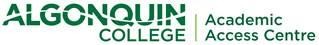 ENL0076 Communications: Preparation for Degree ProgramsWhat can I use this course for?This course is accepted as equivalent to ENG4U, the English admission requirement for the College’s degree programs.  ENL0076 can also be used to meet the admission requirement for certificate and diploma programs that require ENG4C.What do you mean by “equivalent to ENG4U”?In April 2016, this course was assessed by Curriculum Services Canada and determined to be equivalent to the Ontario ENG4U curriculum.When and where is this course offered?Starting in September 2016, this course is offered through the Academic Upgrading program at theWoodroffe campus.How can I register for this course?You cannot register directly into this course.  Rather, you must contact the Academic Access Centre to register in the Academic Upgrading Goal Orientation course. This course starts every two weeks, throughout the year.    This course includes placement tests which will determine which English courseyou start in.  See the course flow chart for all of the courses offered.Are there pre-requisites for this course?Yes. You must successfully complete ENL5952 (Communication 5) and DAT0110 (Computer Skills) in order to take ENL0076.How long will it take me to complete this course?This course (not including the pre-requisite courses) is a 14-week hybrid course. Six hours per week are delivered in class and two are online.How much will this course cost?If you are not eligible for financial assistance (see below), for the 2016-17 academic year the costs are:	All students:  a one-time IT fee of $87.72	Part-time students: $6.61/hour	Full-time students: $77.83/weekIs there financial assistance available?Yes. Most Academic Upgrading students are eligible for funding through the Institution-Funded Special Bursary Program (ISBP) or Ontario Literacy and Basic Skills Program (LBS).  This means that this course will be FREE for most Ontario residents.When can I start?Entry into Academic Upgrading is on a continuous intake basis.  The Goal Orientation course starts every two weeks and the dates are listed on the Academic Access Centre  website. Registration is required.Why else should I get my ENG4U equivalency with Academic Upgrading?	ENL0076 is self-paced. It is possible to finish before the 14 weeks if you are an exceptional student.	Daily one-on-one time with your teacher. Because ENL0076 is modular based, there is no stand-up teaching. That means you have more time with your teacher than in a traditional classroom setup.	Access to other postsecondary preparation courses which will help you to succeed in your goal.	Enjoy the full Algonquin College experience as you become familiar with the campus, the online learning management system and access to many student services, including Peer Tutoring, the Student Learning Centre, and the Centre for Accessible Learning.	Academic Upgrading prepares students for success! In the 2015/2016 academic year, 616 formerAcademic Upgrading students made the leap to post-secondary.Who do I contact to get started?Please contact the Academic Access Centre, Room J205 or by phone 613-727-4723 ext.5722